ПОСТАНОВЛЕНИЕ №  85от «08» ноября  2016 г. с. ЧендекНа основании Постановления от 08.11.2016 г. №84 « О признании утратившим силу Постановление Главысельской администрации Чендекского сельского поселения  от 11.04.2016 года  №29 «Об утверждении Положения о разработке утверждении и реализации ведомственных целевых программ»  руководствуясь  Уставом Муниципальное образование «Чендекское сельское поселение».ПОСТАНОВЛЯЮ:Признать утратившим силу с 01.01.2017 года Постановление от  19.02.2015 г № 43 «Об утверждении Ведомственной целевой программы «Обеспечение сбалансированности бюджета Чендекского сельского поселения на 2015-2018 годы».Настоящее Постановление подлежит официальному обнародованию и вступает в силу с момента его обнародования. Контроль данного Постановления оставляю за собой.И.о. Глава Сельской администрацииЧендекского сельского поселения                                       Е.А. ВальтерРЕСПУБЛИКА АЛТАЙ УСТЬ-КОКСИНСКИЙ РАЙОНСЕЛЬСКАЯ АДМИНИСТРАЦИЯЧЕНДЕКСКОГО  СЕЛЬСКОГО ПОСЕЛЕНИЯ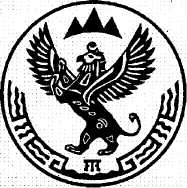 АЛТАЙ РЕСПУБЛИКАКОКСУУ-ООЗЫ АЙМАКЧЕНДЕКТЕГИ  JУРТ JЕЗЕЕЗИНИН АДМИНИСТРАЦИЯЗЫ649470 с.Чендек, ул. Садовая , 15 , тел.8(38848) 25-4-35факс.8(38848) 25-4-42, E-mail: chendek-rа@yandex.ru649470 с.Чендек, ул. Садовая , 15 , тел.8(38848) 25-4-35факс.8(38848) 25-4-42, E-mail: chendek-rа@yandex.ru649470 с.Чендек, ул. Садовая , 15 , тел.8(38848) 25-4-35факс.8(38848) 25-4-42, E-mail: chendek-rа@yandex.ruО признании утратившим силу Постановления Главы сельской администрации Чендекского сельского поселения от 19.02.2015 г № 43 «Об утверждении Ведомственной целевой программы «Обеспечение сбалансированности бюджета Чендекского сельского поселения на 2015-2018 годы»